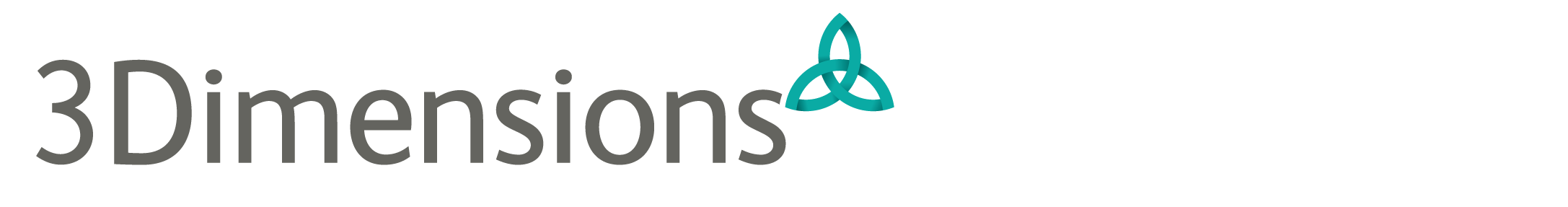 Job Description:        Outdoor Education SupportReports to:		Head of school and Senior Leadership TeamThe post holder will be expected to liaise with staff across the organisation to ensure a consistency of approach regarding standards, support, transition and quality of provision.Review and Amendment: This job description will be reviewed annually and may be subject to modification and amendment following consultation between the Headteacher and the post holder. Please note this role is subject to a 12 month probation period which will be reviewed as part of Performance Management. Core tasks and responsibilities (in addition to those of a Teaching assistant):to raise standards of pupil attainment and achievement within the team.monitor and support pupil progress through liaising with the Outdoor education leaders as appropriate to be accountable for pupil progress and outcomes within the school to ensure the provision of an appropriately broad, balanced, relevant and differentiated curriculum for pupils studying in the department across all Key Stagesto work in conjunction with the Senior Leadership Team to develop, implement the outdoor education programmeSpecific responsibilities for this role:Assist with the development and implementation of the pupil’s IEP and contribute to the planning of learning activities including ICT. Observe and report on pupil performance.  Update relevant records at agreed time intervals.  Attend and contribute to reports for statutory annual reviews of Statements.Establish and promote a positive relationship with the pupil, acting as a role model and maintaining boundaries.Promote the inclusion of the pupil within the activityPromote the social and emotional development of the pupil. Liaise closely with teachers, SENCO and Head of school regarding the work set for the pupil or group.  Assist with setting out learning materials, including ICT. Establish constructive relationships and communicate with other relevant professionals, parents and carers, in liaison with the teacher, to support pupils’ learning and progress.Ensure the health, safety and welfare of the pupil is maintained at all times. Accompany the pupil on outdoor education, including M.A.D and Forest school Strategic Direction and Development:to have an enthusiasm for the subject which motivates and supports other subject staff and encourages a shared understanding of the contribution the subject can make to all aspects of students’ lives;develop and implement policies and practices for the subject which reflect the school’s commitment to high achievement through effective teaching and learning;ensure that staff are clear about the importance and role of the subject in contributing to pupils’ spiritual moral, cultural, mental and physical development, and in preparing pupils for the opportunities, responsibilities and experiences of adult lifeuse data effectively to identify pupils who are underachieving in the subject and, where necessary, create and implement effective plans of action to support those pupils;analyse and interpret, relevant national, local and school data, plus research and	inspection evidence, to inform policies, practices, expectations, targets and teaching 	methodsAll staff at 3 Dimensions School will undertake following:supervise and provide support for students, ensuring their safety and access to learningestablish good relationships with students, act as a role model and be aware of and respond appropriately to individual needspromote the inclusion and acceptance of all studentsencourage students to interact with others and to engage in activities encourage students to act independently as appropriatebe aware of and comply with policies and procedures relating to safeguarding, child protection, health, safety and security, confidentiality and data protection, and reporting all concerns to an appropriate designated personBe aware of and supporting difference and ensure all students have equal access to opportunities to learn and developContribute to the overall ethos/work/aims of the schoolAppreciate and support the role of other professionalsAttend relevant meetings as requiredParticipate in training and other learning activities and performance management as requiredAssist with the supervision of students out of lesson times, including before and after school and at breaks / lunchtimes as requiredA job description can never be fully descriptive and exhaustive of unforeseen changes or circumstances. It is expected that staff will, within reason, respond to unforeseen changes. Job Title: Outdoor Education SupportATTRIBUTESESSENTIALDESIRABLEHOW IDENTIFIEDQualificationsWillingness to complete training as requiredCertificationExperienceKnowledge of recent developments in learning and teaching A reflective practitioner who consistently seeks to improve their teaching to support learning and accelerate student progress A good understanding of effective ways to facilitate learning A strong understanding of the relevant subject curriculum Knowledge and experience of monitoring student progress and effective use of student data to trigger interventionEvidence of commitment to extended learning for students beyond the classroomApplication and InterviewSkills & AbilitiesUnderstanding of skills needed to lead a team, and to inspire and motivate staffAble to track and intervene with students to raise standardsEffective communication and negotiation with students, teachers, parents and the communityEvidence of well-developed planning, organisational and resource management skillsBe able to think quickly in difficult situationsBe able to take up risk assessments of environment and situationsStrong swimmer/water confidentCommitted to further developing teaching skills through CPD / training etc.Application and InterviewPersonal QualitiesEmbraces the school vision to provide the best education for every child.Cares about what they do – committed to increasing the life chances of young peopleShows humilityAble to inspire and motivate young peopleKeen to develop leadership skillsHard-workingAble to release potential in others, quick to acknowledge fault and quick to recognise the achievement of othersHas high expectations of self and studentsReliable, punctual and responsibleA leader who can lead colleagues within the team by example. Is able to enthuse others and to boost self-esteem and self-confidence, is able to counsel and advise A willing contributor to the development of 3 DimenionsApplication and Interview